嘉義縣113年新港溪北六興宮「正黑面三媽盃」小六學藝競試112.11.8一、目的：1、配合區域策略聯盟，共同推展國小學童之學習興趣與基本學力學習，提昇國教品質、激發學生潛能，達到相互觀摩，為鄉里培育人才之目的。2、實施總結性測驗協助學生了解自我學習情形，並能與資優鑑定接軌，培養創造思考能力，從而擁有自主學習之能力。3、發揚媽祖精神，拓展六興宮宗教、文化、教育功能，照顧學子協助基本學科之學習。二、主辦單位：嘉義縣新港鄉溪北六興宮三、承辦單位：嘉義縣新港鄉溪北六興宮開台正黑面三媽合作盃學藝競試委員會。四、協辦單位：新港國中家長委員會、財團法人新港國中教育基金會五、競試時間：113年3月23日(星期六)上午八時至十二時。 六、競試地點：新港國中七、競試科目、範圍與日期：1、科目：國語基本能力測驗、英語基本能力測驗(不考英聽)、數學基本能力測驗等三科(三科皆計分)，均採電腦閱卷，請參與競試者自備２Ｂ鉛筆及橡皮擦。2、範圍：五年級及六年級上學期 (採綜合版本)。3、日期：113年3月23日(星期六)七、競試對象：各國小六年級學生(不限國小與戶籍)。(五、六月份國一新生報到就讀時戶籍需設於新港鄉或民雄鄉西昌村)八、報名表索取：可至新港國中網站下載http://www.hkjh.cyc.edu.tw/index.php。1、團體報名表：各國小教務處或新港國中教務處索取紙本或到新港國中網站下載報名表。2、個別報名表：嘉義縣新港國中網站下載報名表或新港國中教務處索取紙本也可以線上報名。九、報名日期與方式：1、團體報名：113年3月21日(星期四)前。煩請各國小彙整後送至新港國中教務處完成報名手續或前往各國小收取。(團體報名表電子檔請E_MAIL至hkjh@mail.cyc.edu.tw)2、個別報名：113年3月21日(星期四)前至新港國中教務處報名（上班時間），或請電(05)3742024轉11、15張維娜小姐或方主任、或者https://forms.gle/AfG8gdqs5txNpg2t9採用線上報名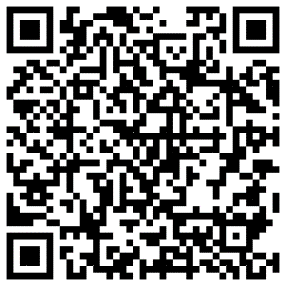 十、報名地點：嘉義縣新港國中教務處。
地址：嘉義縣新港鄉福德路106號，
電話：05-3742024轉11、15，傳真：05-3747075十一、考場分配：113年3月22日(五)下班前公布於學校網站（http://www.hkjh.cyc.edu.tw/index.php），並張貼於新港國中教務處公佈欄；不另印發准考證，請同學直接進入試場，按照座號入座參加競試。十二、成績公布及複查：1、成績查詢：採網路查詢自3月25日(一)14:00開始至3月27日(星期三)12:00結束。 2、成績複查：對成績有疑義者得於3月28日（星期四）08:00~12:00，到新港國中教務處填寫成績複查申請書進行複查，逾時不受理，成績複查以一次為限。
(請攜帶身份證明文件)3、獲獎名單：將於3月29(星期五)08:00公告於學校網頁。十三、獎勵：國小畢業有就讀新港國中者，將頒發下列獎勵，依實際報名人數調整並頒發獎狀。(男生、女生分開排名取名次)1、金牌獎20名(男生10名、女生10名)：獎學金1000元，獎狀乙禎。2、銀牌獎20名(男生10名、女生10名)：獎學金800元，獎狀乙禎。3、銅牌獎20名(男生10名、女生10名)：獎學金500元，獎狀乙禎。4、優等獎40名(男生20名、女生20名)：獎學金100元，獎狀乙禎。5、備註：(1)成績相同者，按國語、數學、英語成績較高者排序名次。(2)得獎同學在本校(新港國中)註冊完畢，於開學後頒獎。十四、經費：溪北六興宮。十五、附則：1、交通：競試當天請自行依規定時間到新港國中考場應試。2、試場位置圖：活動當天公佈在新港國中大門口，請提早至新港國中查看。3、報名表：如附件。時間表報到作答說明國語休息英語休息數學時間表08:00|08:1508:15|08:2508:25|09:2509︰25|09︰4009:40|10:4010︰40|10︰5510:55|11:55時間表9:40～11:00 家長說明會   地點：書香樓三樓會議室9:40～11:00 家長說明會   地點：書香樓三樓會議室9:40～11:00 家長說明會   地點：書香樓三樓會議室9:40～11:00 家長說明會   地點：書香樓三樓會議室9:40～11:00 家長說明會   地點：書香樓三樓會議室9:40～11:00 家長說明會   地點：書香樓三樓會議室9:40～11:00 家長說明會   地點：書香樓三樓會議室